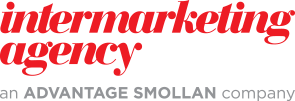 Job Specification.Job title:		Account Director
Reporting line:		Group Account Director
Department:		Client Services RetailDirect reports: 		Account Management teamSummary of role: 	To direct and manage responsible account teams, including supervision and growth of individuals. Manage the profitability, direction and growth and client liaison of each account within the team.Areas of responsibility:Plan and organise resource and support across accounts.Ensure highest level of service is consistently delivered from every department.Develop and maintain solid client relationships at senior levels.Produce strategic proposals and presentations to clients.Play a major role in the pitching, winning and development of new business opportunities.Monitor and report of campaign performance and development of future strategies.Identify and develop growth opportunities for incremental income.Financial budgeting and control of aligned budgets, income status and forecast.Provide regular SWOT analysis of accounts.Quality control of creative process and output.Be an advocate and super user of internal platforms and process, proactively improving and evolving on behalf of the CS team.Raise your internal profile by means of agency responsibilities over and above your day to day role.Effectively manage your team at all times, including their recruitment, assessment, encouragement and development.Ensure your team understands the company objectives and is committed to delivering these.Act in the best interests of Intermarketing Agency at all times.Person Specification.EssentialDesirableKnowledgeAgency experience in line with the requirements of the roleStrong commercial awarenessExperience of managing large complex corporate clients Proven strategic experiencePrevious experience in pitching and winning new businessMarketing qualificationSkillsExperience of presenting Experience of delivering client proposals and pitchesAbility to provide strategic solutions Strong communicatorTime management Analytical CommercialValuesLives by our values:Made by ‘us’Driven by ambitionPowered by creativityGuided by respectAttitudeDemonstrates Intermarketing’s core expectations at all times:AccountabilityChallengeCollaborationAdvocacyKeen for new experiences, responsibility and ownershipPositiveAmbitiousSelf-motivatorReliable Team playerAdaptable and flexibleDesire to improve personal performanceDesire to shape business and be part of business planningPersonal SituationAble to work extended hours on occasions when requiredDriving LicenseAbility to travel to meet clients and occasionally be away from home as and when requiredManagementExperience of managing teams including creativeUnderstand management /recruitment and performance managementLeads by exampleAbility to drive and motivate a team aligned to budgetsPrevious agency responsibilities over and above account management